БОЙОРОҠ                                    № 2 –26                       РАСПОРЯЖЕНИЕ  19 август 2019 й.                                                                 19 августа  2019 г.О создании комиссии по приведению обработки и защиты персональных данных в соответствие 152-ФЗ «О персональных данных»:Во исполнение требований Федерального закона от 27 июля 2006 года №152-ФЗ «О персональных данных"распоряжаюсь:1. Утвердить состав Комиссии по приведению обработки и защиты персональных данных в соответствие 152-ФЗ «О персональных данных»:Председатель комиссии:   Корочкин Владимир Николаевич- глава сельского поселенияЧлены комиссии:  Низаева Альфина Игмаловна- управляющий деламиБакирова Венера Ирековна – специалист  администрации Касимова Альмира Ришатовна – специалист администрацииПавлов Руслан Юрьевич – специалист администрацииГизитдинова Валентина Геннадьевна – специалист ВУС.2. Комиссии разработать План мероприятий по контролю соответствия обработки персональных данных требованиям к обработке и защите персональных данных, установленным Федеральным законом от 27.07.2006 г. №152-ФЗ «О персональных данных», принятыми в соответствии с ним локальными актами Оператора.3. При проведении мероприятий руководствоваться Правилами проведения мероприятий по контролю процессов обработки и защиты персональных данных.4.Ответственному за организацию обработки персональных данных организовать выполнение вышеозначенных мероприятий.5. Контроль за выполнением настоящего распоряжения оставляю за собой.Глава сельского поселения	Корочкин В. Н.	 План мероприятий по персональным данным на 2019-2020 гг.РЕШИЛА:Утвердить план мероприятий по персональным данным на 2019-2020 гг:Приложение № 1к распоряжению администрации сельского поселения Мичуринский сельсовет муниципального района Шаранский район Республики Башкортостанот « 19   »август  2019 г.  № 2-26Лист ознакомления:Ознакомлен со следующими документами по обработке персональных данных Администрации сельского поселения Мичуринский сельсовет муниципального района Шаранский район Республики Башкортостан:Федеральный закон "О персональных данных" от 27.07.2006 N 152-ФЗ;Постановление Правительства РФ от 15 сентября 2008 г. N 687 "Об утверждении Положения об особенностях обработки персональных данных, осуществляемой без использования средств автоматизации";Постановление Правительства РФ от 01.11.2012 N 1119 "Об утверждении требований к защите персональных данных при их обработке в информационных системах персональных данных";Постановление Правительства РФ от 21 марта 2012 г. N 211 "Об утверждении перечня мер, направленных на обеспечение выполнения обязанностей, предусмотренных Федеральным законом "О персональных данных" и принятыми в соответствии с ним нормативными правовыми актами, операторами, являющимися государственными или муниципальными органами";Приказ ФСТЭК России от 18.02.2013 N 21;Приказ ФСБ России от 10 июля 2014 г. N 378 "Об утверждении Состава и содержания организационных и технических мер по обеспечению безопасности персональных данных при их обработке в информационных системах персональных данных с использованием средств криптографической защиты информации, необходимых для выполнения установленных Правительством Российской Федерации требований к защите персональных данных для каждого из уровней защищенности";Федеральный  закон  от  02.05.2006  No  59-ФЗ  «О  порядке  рассмотрения обращений граждан Российской Федерации»Трудовой кодексФедеральный закон "О муниципальной службе в Российской Федерации" от 02.03.2007 N 25-ФЗЛист ознакомленияБашкортостан  РеспубликаһыШаран районыМуниципаль районыныңМичурин ауыл советы  Ауыл биләмәһе хакимиәте452638, Мичуринск ауылы,Урман-парк урамы,  12Тел.(34769)  2-44-48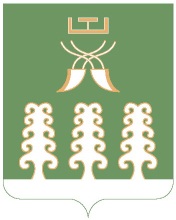 Республика  БашкортостанАдминистрация  сельского поселенияМичуринский сельсоветмуниципального районаШаранский район452638,с. Мичуринск,ул.Лесопарковая ,12тел.(34769) 2-44-48Комиссия, назначенная Распоряжением №2-26 от 19 августа 2019г.Комиссия, назначенная Распоряжением №2-26 от 19 августа 2019г.Комиссия, назначенная Распоряжением №2-26 от 19 августа 2019г.в составе председателя комиссии:в составе председателя комиссии:членов комиссии:Низаева Альфина Игмаловна- управляющий деламиБакирова Венера Ирековна – специалист  администрации Касимова Альмира Ришатовна – специалист администрацииПавлов Руслан Юрьевич – специалист администрацииГизитдинова Валентина Геннадьевна – специалист ВУС.Низаева Альфина Игмаловна- управляющий деламиБакирова Венера Ирековна – специалист  администрации Касимова Альмира Ришатовна – специалист администрацииПавлов Руслан Юрьевич – специалист администрацииГизитдинова Валентина Геннадьевна – специалист ВУС.Наименование мероприятияИсполнительСроки выполненияЕжегодный аудит процессов обработки и защиты персональных данныхКомиссия, утверждаемая приказом руководителяС 01 по 15 августа ежегодноРазработка и утверждение плана мероприятий по персональным даннымОтветственный за организацию обработки персональных данныхС 15 до 30 июня ежегодноИнструктаж работников по вопросам обработки и защиты персональных данныхОтветственный за организацию обработки персональных данныхЕжеквартально, не позднее 20 числа третьего месяца кварталаКонтроль соблюдения работниками локальных актов Оператора регламентирующих процессы обработки и защиты персональных данныхОтветственный за организацию обработки персональных данных; Ответственный за обеспечение безопасности персональных данныхЕжеквартально, но не позднее 20 числа второго месяца кварталаПроверка знаний работниками локальных актов Оператора регламентирующих процессы обработки и защиты персональных данныхОтветственный за организацию обработки персональных данных2 раза в годКонтроль соответствия настроек программного обеспечения требованиям локальных актов ОператораОтветственный за обеспечение безопасности персональных данныхЕжемесячноАнализ защищенности информационной системыОтветственный за обеспечение безопасности персональных данныхЕжемесячноПросмотр и анализ журналов событий безопасности программного обеспеченияОтветственный за обеспечение безопасности персональных данныхЕженедельноПредседатель комиссии:Корочкин В.Н.Члены комиссии__________________________________________________________________________________________________________________Низаева А.И.Касимова А.Р.Павлов Р.Ю.Гизитдинова В.Г.19 августа 2019 гДата ознакомленияФамилия И.О. сотрудника, ознакомившегося с документомДолжность сотрудника, ознакомившегося с документомПодпись